  _______________№___________                                                                     10.04.2023 № 75               Шупашкар хули                                                                                  г.ЧебоксарыО внесении изменений в Порядок завершения операций по исполнению бюджета города Чебоксары в текущем финансовом году, утвержденный приказом финансового управления администрации      города        Чебоксарыот 01.12.2008 № 42        В целях приведения приказа финансового управления администрации города Чебоксары в соответствие с действующим законодательством, приказываю:1. Внести в Порядок завершения операций по исполнению бюджета города Чебоксары в текущем финансовом году, утвержденный приказом финансового управления администрации города Чебоксары 
от 01.12.2008 № 42, следующие изменения:в абзаце первом пункта 1 слова «и пунктом 47 Решения Чебоксарского городского Собрания депутатов  Чувашской Республики  от  22 мая  2008 года № 1011 «О Положении о бюджетных правоотношениях в муниципальном образовании города Чебоксары» исключить;в абзаце втором пункта 1 слово «кассовых» исключить;в абзаце первом пункта 2 слова «Финансовое управление администрации города Чебоксары (далее - финансовое управление)» заменить словами «УФК по ЧР»;в абзацах четвертом пункта 2 и первом пункта 3 слова «кассовых выплат» заменить словом «перечислений»;в пункте 4 слова «кассовые выплаты» заменить словом «перечисления»;в пункте 7 слова «кассовых выплат» заменить словом «перечислений»;абзац второй пункта 12 изложить в следующей редакции:«В случае если средства бюджета города завершенного финансового года возвращены в очередном финансовом году на единый счет бюджета города по причине неверного указания в платежных поручениях реквизитов получателя платежа, получатель средств бюджета города в течение пяти рабочих дней
со дня отражения этих средств на лицевом счете получателя бюджетных средств, но не позднее 1 февраля очередного финансового года, вправе представить в УФК по ЧР платежные документы для перечисления указанных средств по уточненным реквизитам.».2. Настоящий приказ вступает в силу со дня его подписания.3. Разместить настоящий приказ на официальном сайте финансового управления администрации города Чебоксары в информационно-телекоммуникационной сети «Интернет».4. Контроль за исполнением настоящего приказа возложить на заместителя начальника управления - начальника отдела бухгалтерского учета и отчетности – главного бухгалтера Виноградову Н. Ю.Начальник управления                                                                      Н. Г. КуликоваЧăваш РеспубликиШупашкар хулаадминистрацийěНфинанс управленийĕПРИКАЗĔ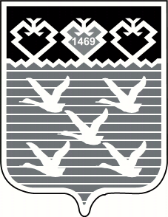 Чувашская РеспубликаФинансовое города ЧебоксаРЫПРИКАЗ